A jelentkezés feltétele: – a jelölt a bérmálás időpontjáig töltse be a 14. életévét,– maga is akarjon bérmálkozni,– elkötelezett legyen a keresztény katolikus életre.A felkészítő hittan időpontja: keddenként 16:45–18:15A felkészítő hittan helyszíne: a plébánia hittanterme (Dobozi Mihály u. 10.)A felkészítő csoporthoz 2023. szeptember 30. után már nem lehet csatlakozni!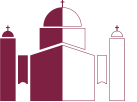 FŐSZÉKESEGYHÁZI PLÉBÁNIA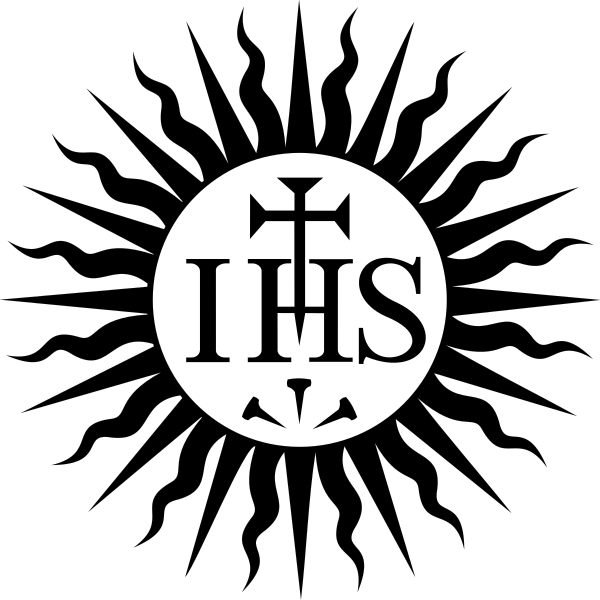 Jelentkezés a bérmálkozásra2024. május 19.A bérmálkozóA bérmálkozóNeve:Születési helye és ideje:Keresztelésének helye és ideje:Elsőáldozásának helye és ideje:Iskolája és osztálya:Digitális oktatásban használt 
e-mail címe:Hitoktatásban részesül-e?A szülőkA szülőkÉdesapa neve:Édesanya neve:Lakcímük:A kapcsolattartó telefonszáma:A kapcsolattartó e-mail címe: